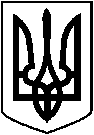  ЛЕТИЧІВСЬКА СЕЛИЩНА РАДА ХМЕЛЬНИЦЬКОГО РАЙОНУ ХМЕЛЬНИЦЬКОЇ ОБЛАСТІВИКОНАВЧИЙ КОМІТЕТ  Р І Ш Е Н Н Я  16.03.2023 р.                                     Летичів                                           №     Про визначення місця проживання малолітньої дитини *************Керуючись статтею 141, частиною першою статті 161, частиною першою статті 152, статтями 153,155,157,158 Сімейного кодексу України, пунктом 72 Порядку провадження органами опіки та піклування діяльності, пов’язаної із захистом прав дитини, затвердженого постановою Кабінету Міністрів України 24 січня 2008 року  №866, враховуючи висновок служби у справах дітей Летичівської селищної ради від 10 березня 2023 року № 11, з метою захисту прав та законних інтересів дитини, комісія з питань захисту прав дитини вирішила:В И Р І Ш И В :Визначити місце проживання малолітньої дитини ***********, ************ року народження з матірю ************ за адресою смт Летичів, вулиця **********. Зобовязати батьків не чинити перешкод у спілкуванні дітей з тим з батьків, з ким не проживає дитина за попередньою згодою.Контроль за виконанням даного рішення покласти на  керуючу справами виконкому Антоніну САВРАНСЬКУ.Селищний голова                                                             Ігор ТИСЯЧНИЙ